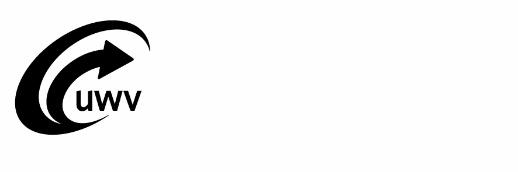 Nasturen aanvullende informatie bij aanvraag voorzieningNasturen aanvullende informatie bij aanvraag voorzieningNasturen aanvullende informatie bij aanvraag voorzieningNasturen aanvullende informatie bij aanvraag voorzieningNasturen aanvullende informatie bij aanvraag voorzieningWaarom dit formulier?U heeft voor uzelf of uw kind een voorziening aangevraagd. Om deze aanvraag te kunnen beoordelen, heeft UWV u om aanvullende gegevens gevraagd. Met dit formulier kunt u deze gegevens aan ons toesturen.Stuur dit formulier mee met de gevraagde gegevens. Zo zorgt u ervoor dat wij uw aanvraag snel kunnen behandelen.

Opsturen Stuur dit ingevulde formulier samen met de gevraagde gegevens naar:
UWV afdeling VoorzieningenPostbus 584201040 HK  AMSTERDAMWaarom dit formulier?U heeft voor uzelf of uw kind een voorziening aangevraagd. Om deze aanvraag te kunnen beoordelen, heeft UWV u om aanvullende gegevens gevraagd. Met dit formulier kunt u deze gegevens aan ons toesturen.Stuur dit formulier mee met de gevraagde gegevens. Zo zorgt u ervoor dat wij uw aanvraag snel kunnen behandelen.

Opsturen Stuur dit ingevulde formulier samen met de gevraagde gegevens naar:
UWV afdeling VoorzieningenPostbus 584201040 HK  AMSTERDAMWaarom dit formulier?U heeft voor uzelf of uw kind een voorziening aangevraagd. Om deze aanvraag te kunnen beoordelen, heeft UWV u om aanvullende gegevens gevraagd. Met dit formulier kunt u deze gegevens aan ons toesturen.Stuur dit formulier mee met de gevraagde gegevens. Zo zorgt u ervoor dat wij uw aanvraag snel kunnen behandelen.

Opsturen Stuur dit ingevulde formulier samen met de gevraagde gegevens naar:
UWV afdeling VoorzieningenPostbus 584201040 HK  AMSTERDAMWaarom dit formulier?U heeft voor uzelf of uw kind een voorziening aangevraagd. Om deze aanvraag te kunnen beoordelen, heeft UWV u om aanvullende gegevens gevraagd. Met dit formulier kunt u deze gegevens aan ons toesturen.Stuur dit formulier mee met de gevraagde gegevens. Zo zorgt u ervoor dat wij uw aanvraag snel kunnen behandelen.

Opsturen Stuur dit ingevulde formulier samen met de gevraagde gegevens naar:
UWV afdeling VoorzieningenPostbus 584201040 HK  AMSTERDAMMeer informatieU vindt meer informatie op uwv.nl.Heeft u vragen, dan kunt u bellen via 088 - 898 92 94 (lokaal tarief – belkosten zijn afhankelijk van uw telefoonaanbieder). Bellen kan van maandag tot en met vrijdag van 8.00 tot 17.00 uur. Als u contact met ons opneemt, houd dan uw burgerservicenummer bij de hand. Wij kunnen u dan sneller helpen.Meer informatieU vindt meer informatie op uwv.nl.Heeft u vragen, dan kunt u bellen via 088 - 898 92 94 (lokaal tarief – belkosten zijn afhankelijk van uw telefoonaanbieder). Bellen kan van maandag tot en met vrijdag van 8.00 tot 17.00 uur. Als u contact met ons opneemt, houd dan uw burgerservicenummer bij de hand. Wij kunnen u dan sneller helpen.Meer informatieU vindt meer informatie op uwv.nl.Heeft u vragen, dan kunt u bellen via 088 - 898 92 94 (lokaal tarief – belkosten zijn afhankelijk van uw telefoonaanbieder). Bellen kan van maandag tot en met vrijdag van 8.00 tot 17.00 uur. Als u contact met ons opneemt, houd dan uw burgerservicenummer bij de hand. Wij kunnen u dan sneller helpen.Waarvoor teken ikWaarvoor teken ikWaarvoor teken ikWaarvoor teken ikWaarvoor teken ikIntentieverklaringIntentieverklaring Ik geef op dit formulier juiste en volledige informatie over mijzelf en mijn situatie, of de situatie van mijn kind. Ik geef op dit formulier juiste en volledige informatie over mijzelf en mijn situatie, of de situatie van mijn kind. Ik geef op dit formulier juiste en volledige informatie over mijzelf en mijn situatie, of de situatie van mijn kind. Ik geef op dit formulier juiste en volledige informatie over mijzelf en mijn situatie, of de situatie van mijn kind. Ik geef op dit formulier juiste en volledige informatie over mijzelf en mijn situatie, of de situatie van mijn kind.1Uw persoonlijke gegevens / Gegevens van uw kindUw persoonlijke gegevens / Gegevens van uw kindUw persoonlijke gegevens / Gegevens van uw kindUw persoonlijke gegevens / Gegevens van uw kindUw persoonlijke gegevens / Gegevens van uw kindGebruikt u de achternaam van de partner? Vul dan ook uw geboortenaam in.Gebruikt u de achternaam van de partner? Vul dan ook uw geboortenaam in.Gebruikt u de achternaam van de partner? Vul dan ook uw geboortenaam in.Gebruikt u de achternaam van de partner? Vul dan ook uw geboortenaam in.Gebruikt u de achternaam van de partner? Vul dan ook uw geboortenaam in.1.1Voorletters en achternaamVoorletters en achternaam1.2AdresAdres1.3Postcode en woonplaatsPostcode en woonplaats1.4BurgerservicenummerBurgerservicenummer2OndertekeningOndertekeningOndertekeningOndertekeningOndertekeningDatum en handtekeningDatum en handtekeningDatum en handtekeningDatum en handtekening